Noteguide for Equilibrium (Video 9A)			Name					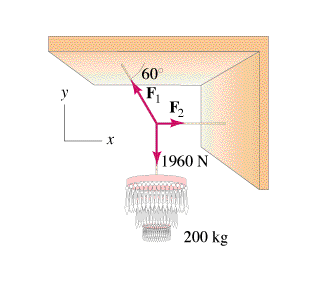 How to solve:Net force in the x dir. = 0Net force in the  y dir. = 0Step By Step:Draw Picture with forces as arrows Calculate weights (?) Express/calculate components (SOH CAH TOA) Set up a <sum of all forces> = 0 equation for x and another for the y directionDo math.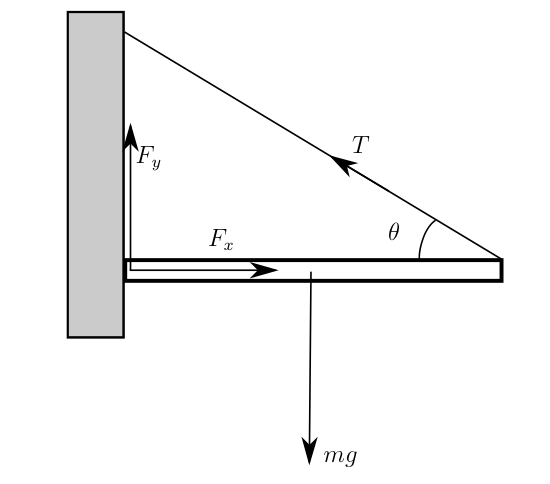 